ATTENTION 6TH GRADERS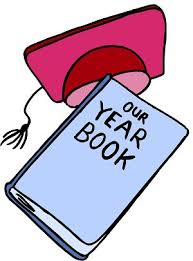 The cover for the 2017-2018 Yearbook will be designed and chosen by you…“The Class of 2018”Please follow these guidelines when submitting your artwork for the contest:Do make it your own.  Please submit only original artwork that represents Cherry Hill School.  You can do a Front Cover, Back Cover, or both.  Please keep in mind, the names of the 2018 graduates will be added to the back cover, if you want to incorporate that into your design.Do submit your original design on a white, 8 ½ x 11-inch piece of paper.  (For best results, markers would show the best, but crayons and colored pencils are ok to use too).DO NOT write your name anywhere on your design in order to keep the contest anonymous.  (Write your name and homeroom teacher on the back of your artwork in pencil.  Also, please indicate if you are submitting artwork for front cover or back cover).Do hand it in to your homeroom teacher in an 8 ½ x 11 envelope marked “Yearbook Cover Contest.”Do NOT fold your paper.Do turn it in by Friday, October 27, 2017.The yearbook committee will narrow it down to finalists and then you will have the final vote.GOOD LUCK!If you have any questions, please contact Carol-Ann Finan, cafinan@verizon.net.Thank you!